            37 th Annual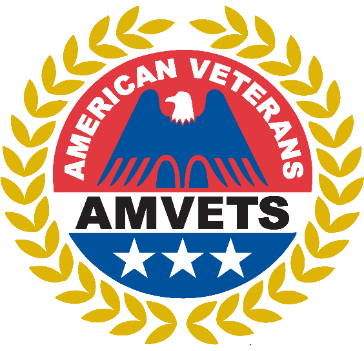 Legislative BreakfastSATURDAY, FEBRUARY 24, 2024, AT 8:30 AM~Honor the Ohio Legislators who worked on behalf of Veterans of Ohio.~The Breakfast will be at the Mariott Northwest Hotel Scrambled Eggs, Biscuit with Sausage Gravy, Breakfast Potatoes, Bacon and Served with Orange Juice, Coffee & TeaAll AMVETS, Subsidiaries and Guests are welcome to attend.Business Attire2024 LEGISLATIVE BREAKFAST RESERVATION FORMRegister and purchase tickets online at www.ohamvets.org and click “Shop.” Register your delegates and officers, as well as purchase tickets for the Legislative Breakfast.Name ____________________________   Post # __________   Phone ___________________________Number of Attendees __________   At $20.00 per attendee total sum paid $__________Pay By Credit CardName on Card _______________________________________________   Post # _________Credit Card # ________________________________________________   Exp ____ / _____Billing Address for Card ____________________________________   CVC ___________City __________________________________   State ____________    Zip ____________Email Address __________________________________________________________________Pay by CheckI have enclosed check # ______________ in the amount of $ _______________Names of Breakfast Attendees:_________________________________________              ____________________________________________________________________________________              ____________________________________________Be sure to include the names of the breakfast attendees.Make checks payable to AMVETS Department of Ohio and send to:960 Checkrein Avenue, Columbus OH 43229Reservations must be postmarked no later than February 15, 2024You may also visit www.ohamvets.org to RSVP online